FICHA DE ACTIVIDAD DE EVALUACIÓNInformación de la actividad de evaluación
NombreNuestras plantasSíntesis de la actividad A partir de una situación experimental, los estudiantes determinan las condiciones óptimas en las que las semillas de las plantas pueden germinar, para lo cual identifican variables, analizan resultados y contestan preguntas. Planificación de la actividadObjetivo: Determinar las condiciones adecuadas para que una semilla germine.Tiempo: Dos clases: una de 90 minutos y otra de 45 minutos.Materiales: guía de trabajo para cada estudiantelápices grafito y gomaPrimera claseInicio (15 min) Al inicio de la actividad, el docente formula preguntas como las siguientes: ¿Cuáles son las partes de una planta? ¿Cuál es la función de (…)? ¿Qué requieren las plantas para crecer y desarrollarse? ¿Qué es la germinación?Desarrollo (60 min):Una vez que los estudiantes han respondido las preguntas, el docente menciona que existen plantas con flor y sin flor, y enfatiza la importancia de la flor y del fruto para la reproducción de estos seres vivos. Luego les explica que trabajarán en el análisis y montaje de una situación experimental.A continuación entrega de la guía de actividades, la lee junto con sus estudiantes y les explica que en la primera etapa deberán identificar las necesidades de las plantas; luego tendrán que montar una situación experimental para identificar las condiciones en que una semilla puede germinar para continuar su ciclo de vida. En seguida les pregunta si tienen alguna duda sobre la actividad, les explica que la primera parte de la guía es de carácter individual y la segunda parte se realizará de manera grupal, ya que se relaciona con el montaje de la situación experimental y el uso del método científico (Anexo 1).Cierre (15 min)El profesor recuerda, junto con los estudiantes, lo que hicieron en clases, los invita a observar el experimento diariamente y registrar los cambios que identifiquen en el proceso. Para ello, les sugiere preparar un papelógrafo con un cuadro en el que puedan registrar los cambios que observan en las semillas.Segunda claseInicio (10 min) Al inicio de la actividad, el docente formula preguntas como las siguientes: ¿Qué hicimos en la clase anterior? ¿Qué estuvimos observando en la semilla? Luego los invita a leer las observaciones que realizaron durante la semana.Desarrollo (25 min)El docente explica que trabajarán completando la tabla de resultados con las observaciones realizadas durante la semana. A partir de esa tabla, podrán conocer y concluir acerca de la condición que favorece la germinación de la semilla, y podrán saber cuál de sus compañeros acertó en su predicción.Luego, el docente sugiere trabajar grupalmente con la tabla de resultados (el curso completo), y da aproximadamente 10 minutos para desarrollar y responder las preguntas 3 y 4 de la guía de actividades.Para finalizar, organiza un plenario en el que los estudiantes exponen sus respuestas y las conclusiones a las que llegaron luego de la experimentación.Cierre (10 min)Finalmente, el docente pregunta cuál es la condición ideal para la germinación de la semilla e invita a sus estudiantes a evaluar su trabajo realizado en clases marcando con caritas según el cumplimiento del objetivo (Anexo 2).Pautas, rúbricas u otros instrumentos para la evaluaciónPauta de correcciónActividad Observa y colorea los recuadros que muestren las necesidades de una planta para que esta pueda crecer y desarrollarse.¿Cuál de los siguientes factores debemos modificar durante el experimento?Marca todas las respuestas que consideres correctas.¿Cuál de los siguientes factores mantendremos sin modificaciones durante el experimento? Marca todas las respuestas que consideres correctas.Los resultados obtenidos se muestran en la siguiente tabla:Dependerá de la semilla que se seleccione para realizar la experimentación, se sugiere la semilla de lenteja que es más rápida.Los días de germinación son variables, lo que cambia es que primero germina la semilla que está en condiciones de humedad y oscuridad. Las semillas que se mantuvieron en algodón seco no germinan.Según los resultados, ¿en qué condición las semillas germinan más rápido? Considerando los resultados, ¿cuál de los dos amigos pudo comprobar su predicción? ¿Por qué?Sugerencias para retroalimentarSe sugiere retroalimentar con información sobre las partes y las funciones de una flor, mediante un video como el siguiente: https://www.youtube.com/watch?v=D_3EgvqHy8ISugerencias para autoevaluación y coevaluación: incluir pautas de ejemplos para alumnosEn la autoevaluación, se sugiere entregar una pauta como la siguiente, para que los estudiantes evalúen su desempeño y el de un compañero o compañera:AnexosAnexo 1GUÍA DE ACTIVIDADESNuestras plantasNombre: ___________________________________________________ Fecha: ___________Actividad Observa y colorea los recuadros que muestren las necesidades de una planta para que esta pueda crecer y desarrollarse.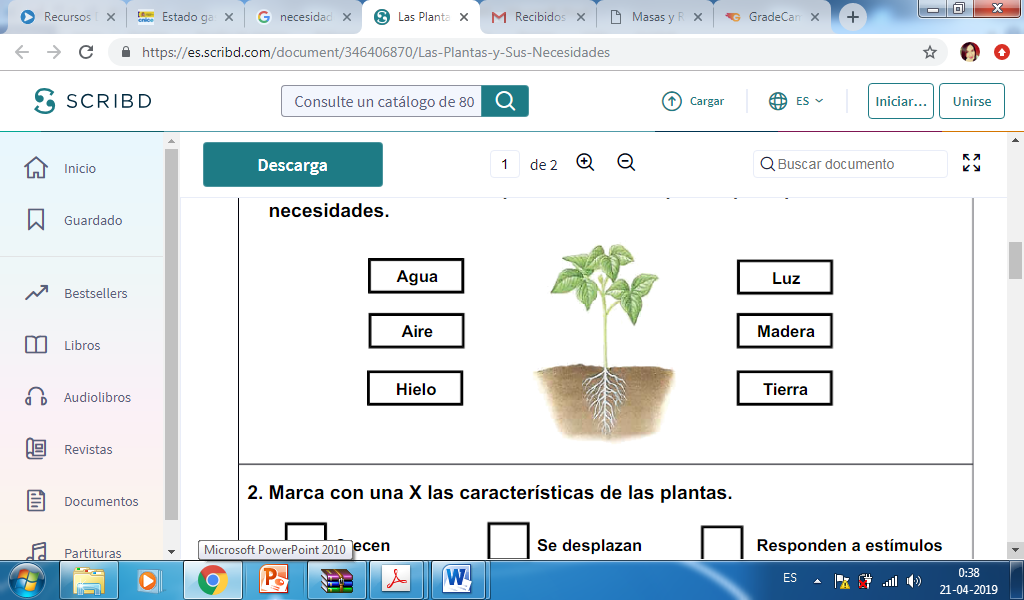 Imagen: Libro Santillana 3° básico, “La casa del saber”Lee la siguiente situación experimental, analiza la información y responde las preguntas formuladas a continuación.SituaciónJaime y María tienen unas semillas de una planta y predicen lo siguiente:Jaime: “Si ponemos las semillas sobre un algodón húmedo y las dejamos en la oscuridad, germinarán en menos tiempo que en algodón húmedo y al sol”.María: “Si ponemos las semillas sobre un algodón seco y las dejamos al sol, germinarán en menos tiempo que en algodón húmedo y al sol”.Ayudemos a Jaime y María para comprobar quién tiene la razón. Para ello necesitaremos 4 vasos plásticos transparentes: primero, pondremos algodón en el fondo de cada vaso y humedeceremos dos de ellos. Luego, en cada uno de los vasos pondremos dos semillas de porotos. A continuación, rotularemos y ubicaremos los vasos de la siguiente forma:Muestra 1: vaso con algodón húmedo y dos semillas, junto a la ventana de la sala de clases.Muestra 2: vaso con algodón seco y dos semillas, junto a la ventana de la sala de clases.Muestra 3: vaso con algodón húmedo y dos semillas, al interior de un clóset.Muestra 4: Vaso con algodón seco y dos semillas, al interior de un clóset.Durante dos semanas observen si ocurre la germinación de las semillas, manteniedo húmedos los algodones en los casos que corresponda (muestras 1 y 3). Deberán observar constantemente las muestras e ir registrando todos los cambios que hayan visto en las semillas.A partir del experimento realizado y los resultados obtenidos, respondan las siguientes preguntas:¿Cuál de los siguientes factores debemos modificar durante el experimento? Marca todas las respuestas que consideres correctas.¿Cuál de los siguientes factores mantendremos sin modificaciones durante el experimento? Marca todas las respuestas que consideres correctas.Los resultados obtenidos se muestran en la siguiente tabla:Es importante la observación diaria del experimento para identificar cuánto tiempo demoran las semillas en germinar e ir registrando los cambios.Según los resultados, ¿en qué condición las semillas germinan más rápido? Considerando los resultados, ¿cuál de los dos amigos pudo comprobar su predicción? ¿Por qué?____________________________________________________________________________________________________________________________________________________________________________________________________________________________________Anexo 2PAUTA DE AUTOEVALUACIÓN Y COEVALUACIÓN Nuestras plantasNombre: __________________________________________________Fecha: _____________Asignatura:Ciencias NaturalesAño de elaboración:2018Curso:3º BásicoNombres elaborador:María PaulinaApellidos elaborador:Covarrubias GonzálezAjustes:Daniela FuentesEje (curricular):Ciencias de la VidaObjetivo(s) de aprendizaje(s) (curricular):OA1: Observar y describir, por medio de la investigación experimental, las necesidades de las plantas y su relación con la raíz, el tallo y las hojas. OA3: Observar y describir algunos cambios de las plantas con flor durante su ciclo de vida (germinación, crecimiento, reproducción, formación de la flor y del fruto), reconociendo la importancia de la polinización y de la dispersión de la semilla.Habilidad (curricular):OAc: Observar, medir y registran datos, utilizando tablas.Contenido (curricular):Las plantas con floresHabilidad Bloom/Anderson:AplicarIndicador/descriptor: Analizan un experimento de germinación de semillas.Contexto:CientíficoAGUA – LUZ – AIRE – TIERRA(en algunos casos se considera para obtención de minerales)CorrectaEl estudiante indica que se modificaron la humedad del algodón, y la presencia de luz y oscuridad durante el experimento. Parcialmente correctaEl estudiante indica que se modificó la humedad del algodón o la presencia de luz y oscuridad durante el experimento. Además, indica, que se modificó el tipo de vaso o la cantidad de semillas usadas.IncorrectaEl estudiante indica que se modificó el tipo de vaso y la cantidad de semillas usadas.CorrectaEl estudiante indica que se mantuvo sin modificaciones el tipo de vaso y la cantidad de semillas usadas durante el experimento.Parcialmente correctaEl estudiante indica que se mantuvo sin modificaciones el tipo de vaso y la cantidad de semillas usadas.Además, indica que se mantuvo sin modificaciones la humedad del algodón o la presencia de luz y oscuridad durante el experimento. IncorrectaEl estudiante identifica que se mantuvo sin modificación el tipo de vaso y la cantidad de semillas usadas.Condición a las que se sometieron a las semillasCantidad de semillas en cada casoDías que tardó en germinarAlgodón húmedo + luz2Algodón seco + luz2Algodón húmedo + oscuridad2Algodón seco + oscuridad2CorrectaEl estudiante indica que germinaron más rápido en ausencia de luz y con humedad.Parcialmente correctaN/AIncorrectaEl estudiante que germinaron más rápido en presencia luz y algodón seco o en presencia de luz y algodón húmedo.CorrectaEl estudiante identifica la predicción de uno de los amigos como correcta, en este caso, la de Jaime, pues las semillas necesitan un espacio húmedo y ausencia de luz para germinar.Parcialmente correctaN/AIncorrectaEl estudiante señala que ninguna de las predicciones de sus compañeros es correcta, sin justificar su respuesta.IndicadoresYoMi compañero/a¿Pude identificar las partes y las funciones de estas en el esquema de la flor?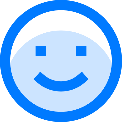 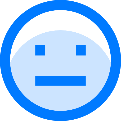 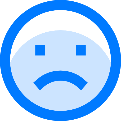 ¿Pude analizar de manera correcta las preguntas relacionadas con el experimento de germinación?¿Cómo puedo reforzar los contenidos que más me costaron?Si la planta adulta necesita agua, aire y luminosidad para crecer y desarrollarse, ¿qué necesitará una semilla para germinar?Condición a las que se sometieron a las semillasCantidad de semillas en cada casoDías que tardaron en germinarAlgodón húmedo + luz2Algodón seco + luz2Algodón húmedo + oscuridad2Algodón seco + oscuridad2IndicadoresYoMi compañero/a¿Pude identificar las partes y sus funciones en el esquema de la flor?¿Puede analizar de manera correcta las preguntas relacionadas con el experimento de germinación?¿Cómo puedo reforzar los contenidos que más me costaron?